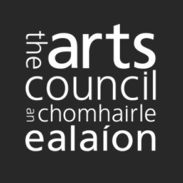 Maoiniú Ionad na Comhairle Ealaíon 2019Eanáir-Nollaig 2019Treoirlínte d’IarratasóiríSpriocdháta: 5.30pm, Déardaoin, 6 Meán Fómhair 2018CLÁRCabhair a fháil maidir le d’iarratas		41.	Cad ba chóir a bheith ar eolas agat faoi Mhaoiniú Ionad	51.1	Cad is cuspóir le Maoiniú Ionad?	51.2	Cad iad na haidhmeanna agus na cuspóirí a bhaineann le Maoiniú Ionad?	51.3	Cé atá incháilithe don Chlár um Maoiniú Ionad?	51.4	Cad iad na gníomhaíochtaí a dtabharfar tacaíocht dóibh trí Mhaoiniú Ionad?	61.5	Cad iad na leibhéil tuairiscithe a bheidh de dhíth sa chás go n-éiríonn le hiarratas?	61.6	Cén t-ábhar tacaíochta atá de dhíth chun iarratas a dhéanamh?	71.7	Conas a dhéanann an Chomhairle Ealaíon d’fhaisnéis a úsáid agus a chosaint?	81.8	Saoráil Faisnéise	92.	An dóigh a ndéanaimid d'iarratas a mheasúnú agus a scóráil	102.1	Conas a chuirtear na critéir i bhfeidhm?	102.2	Conas a chinntear na scóir?	123.	An dóigh le d'iarratas a dhéanamh		153.1	Cabhair a fháil maidir le d’iarratas	153.2	Cláraigh le Seirbhísí ar Líne na Comhairle Ealaíon	153.3	Déan an fhoirm iarratais agus an teimpléad um thuairisc ar Ghníomhaíochtaí Ealaíon (AAR) a íoslódáil	173.4	Líon isteach an fhoirm iarratais	183.5	Comhlánaigh an teimpléad um thuairisc ar ghníomhaíochtaí ealaíon (AAR)	203.6	Ullmhaigh aon ábhar tacaíochta atá riachtanach don iarratas	253.7	Athbhreithnigh an seicliosta don iarratas	273.8	D’iarratas a dhéanamh ar líne	294. 	An dóigh a ndéantar d'iarratas a phróiseáil	32Maidir leis an gcáipéis seo Mínítear sa cháipéis seo:Cad ba chóir a bheith ar eolas agat faoi Mhaoiniú Ionad na Comhairle EalaíonAn dóigh a ndéanaimid d'iarratas a mheasúnú agus a chinneadhAn dóigh le d'iarratas a dhéanamhAn dóigh a bpróiseálaimid d’iarratas.Cabhair a fháil maidir le d’iarratasMura ndearna tú iarratas ar mhaoiniú deontais riamh trí chláir maoinithe deontais ar bith de chuid na Comhairle Ealaíon roimhe seo, ba cheart duit teagmháil a dhéanamh leis an bhfoireann ealaíon ábhartha sula dtosaíonn tú d'iarratas. Tá teagmhálacha foirne ar ár suíomh gréasáin: http://www.artscouncil.ie/ga/Teigh-i-dteagmhail-linn/Liostai-den-bhfoireann-agus-de-chomhairleoiri/Má tá ceisteanna agat faoi shuíomh gréasáin na Seirbhísí ar Líne a úsáid, tabhair cuairt ar an rannán Ceisteanna Coitianta ar ár suíomh gréasáin:
http://www.artscouncil.ie/ga/Teigh-i-dteagmhail-linn/FAQS/Seirbhisi-ar-line/Seirbhisi-ar-line/Má tá ceist theicniúil agat faoi shuíomh gréasáin na Seirbhísí ar Líne a úsáid agus nach bhfuil freagra ar do cheist i rannóg na gceisteanna coitianta, is féidir leat ríomhphost a sheoladh chuig onlineservices@artscouncil.ie.Má tá cabhair ag teastáil uait le d'iarratas, glaoigh ar an gComhairle Ealaíon ag 01 618 0200 nó seol ríomhphost chuig val.ballance@artscouncil.ie Má tá tú faoi mhíchumas agus má tá deacracht agat suíomh gréasáin na Seirbhísí Ar Líne a rochtain, déan teagmháil le Adrienne Martin, Oifigeach Rochtana na Comhairle Ealaíon, ar an nguthán 
(01-6180219) nó le ríomhphost (adrienne.martin@artscouncil.ie) trí seachtaine ar a laghad roimh an spriocdháta.Cad ba chóir a bheith ar eolas agat faoi Mhaoiniú IonadTugtar faisnéis chúlra duit sa chuid seo faoi Mhaoiniú Ionad. Cuideoidh sé leat a chinneadh an bhfuil d’eagraíocht incháilithe le haghaidh Maoiniú Ionad nó nach bhfuil. Cad is cuspóir le Maoiniú Ionad?Is é is cuspóir le Maoiniú Ionad infheistíocht a chur sa bhonneagar riachtanach a theastaíonn chun na healaíona a chothú agus a fhorbairt in Éirinn agus tacaíocht a thabhairt don bhonneagar sin. Ní mór dóibh siúd a fhaigheann Maoiniú Ionad obair ríthábhachtach a dhéanamh le go gcuirfí na tosaíochtaí beartais a shonraítear i straitéis deich mbliana na Comhairle Ealaíon (Saothar Ealaíne Iontach a Tháirgeadh) i gcrích.Cad iad na haidhmeanna agus na cuspóirí a bhaineann le Maoiniú Ionad?Agus Maoiniú Ionad á tairiscint aici, is mian leis an gComhairle Ealaíon an méid seo a leanas a chinntiú:Go gcuirfear ealaín den scoth agus/nó gníomhaíochtaí, imeachtaí agus seirbhísí ealaíon den scoth ar fáilGo gcruthófar timpeallacht thacúil faoi choinne fhorbairt na n-ealaíonGo nginfear deiseanna den scoth um fhorbairt ghairmiúil le haghaidh ealaíontóirí/gairmithe ealaíon atá ag cleachtadh a ngairmeGo mbainfidh níos mó daoine taitneamh as taithí ealaíon ardchaighdeáin, lena n-áirítear lucht féachana níos éagsúlaGo nglacfaidh an pobal páirt níos mó sna healaíona, go háirithe pobail nua, daoine a bhfuil deacrachtaí acu teacht ar na healaíona, daoine óga agus leanaíGo mbainfear caighdeáin sármhaitheasa amach maidir le rialachas agus bainistíocht sna healaíona.Cé atá incháilithe don Chlár um Maoiniú Ionad?Baineann an Clár um Maoiniú Ionad leo seo amháin: eagraíochtaí ealaíon ildisciplíneacha faoi bhainistíocht ghairmiúil atá lonnaithe i bhfoirgnimh agus atá oscailte don phobal. Le bheith incháilithe chun iarratas a dhéanamh, ní mór do d'eagraíocht:A bheith bunaithe go foirmiúil mar Chuideachta faoi Theorainn Ráthaíochta (CLG) nó mar Chuideachta Gníomhaíochta Ainmnithe (DAC), nó a bheith ina comhlacht reachtúilA hainm féin a úsáid san iarratas, agus ní ainm cuideachta nó duine eileNí chuirfear iarratais nach gcomhlíonann na critéir cháilitheachta ar aghaidh go dtí an chéim mheasúnaithe.Cad iad na gníomhaíochtaí a dtabharfar tacaíocht dóibh trí Mhaoiniú Ionad?Tá sé mar aidhm ag Maoiniú Ionad tacú le (príomh)c(h)ostais oibriúcháin na n-eagraíochtaí agus leis na gníomhaíochtaí a dtugann d'eagraíocht fúthu chun do mhisean a chur i gcrích.TABHAIR FAOI DEARA: maidir le heagraíochtaí a dhéanann iarratas ar Mhaoiniú Ionad le haghaidh 2019, ba chóir dóibh a chur san áireamh ina n-iarratas na gníomhaíochtaí sin ar tugadh tacaíocht dóibh roimhe seo trí scéimeanna maoinithe eile – mar shampla:Camchuairt agus Scaipeadh Saothair 2019Cónaitheachtaí ag ealaíontóirí/eagraíochtaí ealaíonScéim um Thaighde agus Fhorbairt AmharclannaíochtaScéim Ensembles na nÓg.Tá sé tábhachtach é seo a thabhairt faoi deara: más rud go n-éireoidh le d'iarratas ar Mhaoiniú Ionad, ní bheidh tú incháilithe chun iarratas ar leithligh a dhéanamh ar na scéimeanna sin le haghaidh 2019.Cad iad na leibhéil tuairiscithe a bheidh de dhíth sa chás go n-éiríonn le hiarratas?Mar a leagtar amach sna Coinníollacha maidir le Cúnamh Airgeadais dár gcuid, tá leibhéil éagsúla riachtanas tuairiscithe ag an gComhairle Ealaíon, atá bunaithe ar an méid maoinithe atá á thairiscint agus/nó ar láimhdeachas d'eagraíochta. Má éiríonn le d'iarratas, cuirfear riachtanais tuairiscithe san áireamh mar chuid de do chomhaontú maoinithe a chuirfear chugat. Beidh oraibh comhaontú leo sin sula bhfaighidh sibh maoiniú.Cén t-ábhar tacaíochta atá de dhíth chun iarratas a dhéanamh?Ní mór duit ábhar tacaíochta a uaslódáil mar chuid de d'iarratas. Mura n-uaslódálann tú an t-ábhar tacaíochta éigeantach a liostaítear thíos, beidh d'iarratas neamhiomlán agus ní mheasfaimid é.Má tá ábhar tacaíochta agat nach bhfuil i bhformáid leictreonach, scan é le go mbeidh tú ábalta é a uaslódáil.Is é 40 MB an t-uasmhéid iomlán maidir leis an ábhar tacaíochta ar fad a uaslódáiltear le hiarratas amháin. Ábhair thacaíochta éigeantachaTeimpléad comhlánaithe um thuairisc ar ghníomhaíochtaí ealaíon (AAR) agus 2018 agus 2019 líonta isteach go hiomlánDo chuntais iniúchta don bhliain airgeadais is déanaí roimh spriocdháta an iarratais (TABHAIR FAOI DEARA: ní mór duit iad sin a uaslódáil mar chuid d’iarratas fiú amháin má chuir tú ar fáil iad cheana féin)Más eagraíocht thú ag a bhfuil bunreacht seachas bunreacht cuideachta teoranta, ní mór duit sraith iomlán cuntas – arna réiteach ag duine atá cáilithe lena cheapadh mar iniúchóir reachtúil de réir Acht na gCuideachtaí, 2014 – a chur ar fáil. Ba chóir go n-áireofaí iontu sin Cuntas Ioncaim agus Caiteachais agus nótaí míniúcháin cuí.Cuntais bhainistíochta le haghaidh 2018 go dtí seo, mar aon le réamh-mheastacháin go dtí deireadh na bliana, agus cuntais bhainistíochta (réamhaisnéis tháscach) le haghaidh 2019, arna soláthar san fhormáid chéanna.Buiséid a bhaineann leis na gníomhaíochtaí atá beartaithe agat, anuas ar an bhfaisnéis a thugtar sa teimpléad AAR. Maidir leo sin, tá sé de rogha agat úsáid a bhaint as teimpléad buiséid na ngníomhaíochtaí arna sholáthar ag an gComhairle Ealaíon. Tá buiséid bhreise de dhíth le haghaidh gníomhaíochtaí suntasacha ar nós léiriúcháin tí, cónaitheachtaí, etc.Sampla amháin ar a laghad, agus cúig shampla ar a mhéad, den obair a rinne d'eagraíocht le déanaí – a thugann an léiriú is fearr ar an gcineál oibre a bhfuil maoiniú na Comhairle Ealaíon á lorg agat ina leith. D'fhéadfadh cláir/bróisiúir fhoilsithe, samplaí d'obair a chruthaigh tú do lucht féachana (nó a chuir tú i láthair lucht féachana), obair a rinneadh i gcomhthéacs tacaíochtaí a thairiscint d'ealaíontóirí, etc. a bheith i gceist leis sin. Má chuireann tú níos mó ná cúig shampla d'obair d'eagraíochta ar fáil, ní dhéanfaimid ach na chéad cúig shampla a chuirfear ar fáil a athbhreithniú agus a mheasúnú.I gcás go gcuirfidh tú samplaí scríbhneoireachta ar fáil, ní bhreithneoimid níos mó ná deich leathanach, mar sin cinntigh nach gcuireann tú san áireamh ach saothar a bhfuil tú ag iarraidh orainn breathnú air. Má chuireann tú níos mó ná deich leathanach san áireamh, léifimid agus déanfaimid measúnú ar na chéad deich leathanach.I gcás go gcuirfidh tú ábhar fuaime nó físe ar fáil, ní bhreathnóimid ar níos mó ná deich nóiméad den obair sin, mar sin cinntigh nach gcuireann tú san áireamh ach saothar a bhfuil tú ag iarraidh orainn breathnú air. Má chuireann tú níos mó ná deich nóiméad d’ábhar san áireamh, athbhreithneoimid agus déanfaimid measúnú ar na chéad deich nóiméad.Ábhar tacaíochta roghnachMás rud é go bhfuil siad agat, is féidir leat an méid seo a leanas a uaslódáil le tacú le d'iarratas mar fhianaise:Cóip den phlean straitéiseach nó den phlean gnó is déanaí atá agatCóip de na pleananna is déanaí atá agat maidir le rannpháirtíocht an phobail, forbairt lucht féachana agus/nó margaíochtFianaise ar aon tacaíocht airgeadais, urraíocht nó comhpháirtíocht ó eagraíochtaí nó eintitis eile a dtagraíonn tú dóibh i d'iarratasFianaise ar aon mheabhráin tuisceana nó ar aon chomhaontuithe airgeadais nó comhpháirtíochta atá agat maidir le camchuairteanna nó gníomhaíochtaí eile lena bhfuil baint ag tríú páirtitheTABHAIR FAOI DEARA: mar gheall ar líon na n-iarratas a fhaighimid agus ar an am teoranta atá againn chun measúnú a dhéanamh orthu, ní thig linn a dheimhniú go léifimid an t-ábhar tacaíochta roghnach uile. Dá bhrí sin, ba chóir duit ár n-aird a tharraingt ar fhaisnéis thábhachtach ar bith atá i d'ábhar tacaíochta roghnach i gcorp d'fhoirme iarratais.Ní dhéanfaimid ábhar tacaíochta ar bith a uaslódálann tú agus nach bhfuil liostaithe thuas a athbhreithniú nó a mheasúnú.Ní ghlacfaimid le hábhar tacaíochta ar bith nár uaslódáladh mar chuid de d’iarratas ar líne, nó a cuireadh isteach i ndiaidh an spriocdháta le haghaidh iarratas.I dteannta na n-ábhar tacaíochta a leagtar amach anseo, iarrfaimid ort a dheimhniú freisin cibé acu atá cineálacha áirithe cáipéisí leasa agus cáipéisí comhlíonta eile i bhfeidhm agat nó nach bhfuil.Conas a dhéanann an Chomhairle Ealaíon d’fhaisnéis a úsáid agus a chosaint?Bainfidh an Chomhairle Ealaíon úsáid as an bhfaisnéis a thugann tú i d’iarratas chun tuiscint a fháil ar d'eagraíocht agus ar na gníomhaíochtaí sin a bhfuil maoiniú á lorg agat ina leith. Féadfaidh an Chomhairle Ealaíon cuid den fhaisnéis sin a úsáid ar fháthanna eile freisin – mar shampla chun ár mbunachar sonraí a nuashonrú nó chun cabhrú linn áitiú níos mó ar an Rialtas go gcaithfear maoiniú a sholáthar ar son na n-ealaíon. Ionas gur féidir maoiniú ar bith a bhronnadh ar d’eagraíocht, beidh sonraí pearsanta áirithe de dhíth, mar shampla seoltaí ríomhphoist, sonraí tuarastail agus teidil phoist.  Coinneofar agus próiseálfar sonraí pearsanta ar bith a thabharfaidh tú dúinn i gcomhréir leis na hAchtanna um Chosaint Sonraí, 1988 agus 2003, agus i gcomhréir le dlíthe agus rialacháin infheidhme eile maidir le cosaint sonraí a achtófar nó a dtiocfaidh éifeacht leo ó am go ham. Bainfimid úsáid as an bhfaisnéis san fhoirm iarratais seo (lena n-áirítear sonraí pearsanta) chun d’iarratas a phróiseáil, agus le haghaidh cumarsáid leanúnach eadrainn. Déanfaidh an Chomhairle Ealaíon sonraí pearsanta ar bith a choimeád agus a phróiseáil fad is a bheidh siad de dhíth le haghaidh (a) measúnú agus cinneadh a dhéanamh ar d'iarratas ar Mhaoiniú Ionad agus i gcás iarratas mírathúil, tréimhse ar bith ina dhiaidh sin a chríochnódh le cur i gcrích nó socrú achomhairc nó agóide dlíthiúla; agus (b) le haghaidh bainistíocht nó feidhmíocht comhaontú maoinithe ar bith a thiocfadh as iarratas rathúil agus tréimhse ar bith ina dhiaidh sin a chríochnóidh le cur i gcrích nó socrú aon éilimh nó imeachtaí dlí maidir le comhaontú maoinithe. Féadfar sonraí pearsanta a nochtadh do mheasúnóirí seachtracha arna gceapadh ag an gComhairle Ealaíon chun páirt a ghlacadh sa mheasúnú ar d’iarratas ar mhaoiniú. Féadfaidh an Chomhairle Ealaíon sonraí pearsanta a phróiseáil chun críche taighde nó anailís eile ar shonraí, agus sa chás sin déanfar na sonraí pearsanta a anaithnidiú.Má tá aon cheist agat i ndáil le próiseáil na sonraí pearsanta arna gcur ar fáil agat féin, seol ríomhphost chuig dataprotection@artscouncil.ie le do thoil.Saoráil Faisnéise Féadfar faisnéis a thugtar don Chomhairle Ealaíon a nochtadh de thoradh ar iarraidh a dhéantar faoi bhun an Achta um Shaoráil Faisnéise 2014. Má mheasann faighteoirí nár chóir faisnéis áirithe a nochtadh mar gheall ar a rúndacht nó ar leochaileacht tráchtála, ní mór d’fhaighteoirí, agus iad ag tabhairt faisnéis den sórt sin, faisnéis dá leithéid a aithint go soiléir agus na cúiseanna a bhfuil sé rúnda nó leochaileach ar bhonn tráchtála a shonrú. Mura n-aithníonn faighteoirí faisnéis den sórt sin mar fhaisnéis rúnda nó atá leochaileach ar bhonn tráchtála, beidh sí dlite lena nochtadh mar fhreagra ar iarratas ar Shaoráil Faisnéise gan a thuilleadh fógra nó comhairliúcháin leis an bhfaighteoir. Rachaidh an Chomhairle Ealaíon i gcomhairle, nuair is féidir, leis an bhfaighteoir maidir le faisnéis den sórt sin a aithnítear mar fhaisnéis rúnda nó atá leochaileach ar bhonn tráchtála sula ndéanfaidh sí cinneadh ar iarratas arna fháil faoin Acht um Shaoráil Faisnéise.Chun tú féin a chur ar an eolas faoi fhorálacha an Achta, feic www.foi.gov.ie Chun beartais na Comhairle Ealaíon i leith saoráil faisnéise a fheiceáil, féach http://www.artscouncil.ie/ga/Teigh-i-dteagmhail-linn/Saorail-faisneise/An dóigh a ndéanaimid d'iarratas a mheasúnú agus a scóráilFaigheann an Chomhairle Ealaíon iarratas foriomlán ar mhaoiniú gach bliain a bhíonn níos airde ná na hacmhainní atá aici chun freastal air. Ciallaíonn sé sin go gcaithfimid breithiúnas a dhéanamh ar a mhéid a chomhlíonann gach iarratas ár n-aidhmeanna agus ár gcuspóirí faoi réir an chomhthéacs buiséadaithe. Maidir le 2019, bunóimid ár gcinntí maoinithe ar na critéir seo a leanas:Caighdeán ealaíne agus/nó forbairt foirm ealaíneCaighdeán na rannpháirtíochtaCumas eagrúcháinA ríthábhachtaí atá an eagraíocht don bhonneagar ealaíon.Chun críche soiléireachta, bainfimid úsáid as córas scórála lena chinneadh chomh maith is a cheapaimid gur chomhlíon d’iarratas na critéir. Breithneoidh measúnóirí na hiarratais trí úsáid a bhaint as a mbreithiúnas gairmiúil féin, bunaithe ar an bhfaisnéis a chuirfear ar fáil san iarratas, eolas ar obair d'eagraíochta roimhe seo, eolas ar thírdhreach na n-ealaíon i gcoitinne, agus an comhthéacs iomaíoch ina ndéantar na hiarratais ar fad a mheasúnú.Conas a chuirtear na critéir i bhfeidhm?Breithneoidh measúnóirí iarratais i gcoinne na gcritéar trí úsáid a bhaint as sraith leideanna. Tá na ceisteanna ceaptha chun réimse na ngníomhaíochtaí a dhéanfaidh cineálacha éagsúla eagraíochtaí is iarrthóirí a ghabháil. Agus na dóigheanna éagsúla a n-oibríonn eagraíochtaí á gcur san áireamh, ní bhainfidh gach leid faoi chritéar le gach iarratas. Beidh scór amháin ag gabháil le gach critéar beag beann ar an méid leideanna a bheidh ábhartha i ngach cás. Critéar 1: Caighdeán ealaíne agus forbairt foirm ealaíneBunaithe ar an gcineál eagraíochta atá agat agus ar an gcineál oibre a dhéanann tú, déanfaimid measúnú ar d'iarratas faoin gcritéar seo agus an méid seo a leanas á chur san áireamh:Caighdeán agus uaillmhian an chláir ealaíne atá beartaithe agus/nó caighdeán aon ghníomhaíochtaí, imeachtaí nó seirbhísí ealaíon atá beartaitheAn méid a chuireann na gníomhaíochtaí sin le forbairt na n-ealaíon in Éirinn.Sa mhullach ar an méid thuas, má bhíonn leanaí agus daoine óga i gceist le do chuid oibre, cuirfimid an méid seo a leanas san áireamh:Fairsinge agus caighdeán na ndeiseanna do leanaí agus do dhaoine óga chun bonn eolais a chur faoi fhorbairt agus faoi mheasúnú do chlár ealaíne Fairsinge agus caighdeán na ndeiseanna do leanaí agus do dhaoine óga chun scileanna agus taithí a fháil, rud a ligfidh dóibh cur le forbairt na n-ealaíon.Critéar 2: Caighdeán na rannpháirtíochtaTuigimid go n-oibríonn eagraíochtaí ealaíon ar bhealaí difriúla agus go bhfreastalaíonn siad ar na riachtanais a bhíonn ag cineálacha éagsúla pobal, lucht féachana agus spriocghrúpaí. Mar gheall air sin, bunaithe ar an gcineál eagraíochta atá agat, déanfaimid measúnú ar d'iarratas agus an méid seo a leanas á chur san áireamh:Caighdeán do chuid rannpháirtíochta leis an spriocghrúpa príomha/na spriocghrúpaí príomha a bhaineann le hobair d'eagraíochtaCaighdeán na n-iarrachtaí a dhéanann tú chun an líon daoine a dtéann obair d'eagraíochta i bhfeidhm orthu a mhéadú agus a éagsúlúAn t-eolas agus an tuiscint atá léirithe agat ar na grúpaí sin.Caighdeán do chuid pleananna chun do rannpháirteachas le spriocghrúpa(í) a neartú agus/nó a leathnú3:  Cumas eagrúcháinDéanfaimid measúnú ar d'iarratas faoin gcritéar seo agus an méid seo a leanas á chur san áireamh:Cuntas teiste do bhoird agus do lucht bainistíochta mar aon le hábharthacht agus oiriúnacht a scileannaCaighdeán rialachais an bhoird arna léiriú ag feidhmíocht agus próisis an bhoird, lena n-áirítear caighdeán na pleanála straitéisí agus gnóDo bheartas i ndáil le luach saothair ealaíontóiríAcmhainneacht airgeadais na heagraíochta, lena n-áirítear rialuithe airgeadais, pleanáil airgeadais agus beartas cúlchistíLeibhéal agus caighdeán an chur chuige i leith tiomsú airgid agus giniúint ioncaim eile ó fhoinsí seachas an Chomhairle EalaíonCaighdeán agus tairbhí na gcomhpháirtíochtaí le heintitis eile a chabhraíonn leat do chuspóirí a bhaint amach agus misean d'eagraíochta a chur chun cinnAn dóigh a ndéanann tú monatóireacht ar an méid a bhaineann tú amach agus an dóigh a ndéanann tú do dhícheall feidhmíocht a fheabhsúFianaise ar bheartais leasa, cosanta, comhionannais agus trédhearcachta.Ionas go ndéanfaí an méid sin uile thuas a mheas, breithneoimid an fhaisnéis a sholáthraíonn tú i d'fhoirm iarratais agus aon fhaisnéis a sholáthraíonn tú mar fhianaise trí d'ábhar tacaíochta.4: A ríthábhachtaí atá an eagraíocht don bhonneagar ealaíonTar éis na hiarratais a mheasúnú agus a scóráil i gcoinne na gcritéar thuas, déanfaimid na hiarratasóirí a scóráil bunaithe ar a ríthábhachtaí atá siad, dar linn, d'fhorbairt straitéiseach na n-ealaíon ina bhfoirm ealaíne nó ina gcleachtas ealaíon áirithe.Beidh an dóigh a ndéanfaimid measúnú air sin ag brath ar an méid seo a leanas:Comhthéacs na foirme ealaíne nó an chleachtais ealaíon ina bhfuil d'eagraíocht ag feidhmiúAn cineál eagraíochta atá agatAn cineál oibre a dhéanann d'eagraíochtAn pobal nó an chliantacht ar a bhfreastalaíonn d'eagraíochtAn comhthéacs áitiúil agus/nó náisiúnta ina bhfuil d'eagraíocht ag feidhmiúAn gá atá ann cinnte a dhéanamh de go dtacaíonn an clár um Maoiniú Ionad de chuid na Comhairle Ealaíon le raon agus cothromaíocht chuí oibre.Cuirfidh straitéis deich mbliana iomlán na Comhairle Ealaíon, Saothar Ealaíne Iontach a Tháirgeadh, mar aon le beartais i dtaobh foirm ealaíne agus cleachtas ealaíon, bonn eolais faoi sin. Conas a chinntear na scóir?Bainfidh an Chomhairle Ealaíon leas as córas scórála le haghaidh iarratas ar Mhaoiniú Ionad le haghaidh 2019. Tá sé beartaithe leis an gcóras seo soiléireacht a chur ar fáil d’iarratasóirí i gcomhthéacs an dóigh a ndéantar a n-iarratas a mheasúnú i gcoinne na gcritéar measúnaithe. Tugann na scóir léiriú ar a mhéid a cheaptar gur chomhlíon na hiarratais gach critéar.Féadfaidh na measúnóirí scór a bhronnadh go dtí an 0.5 is gaire.Tá 12 scór fhéideartha a d'fhéadfaí a úsáid. Seo a leanas iad:TABHAIR FAOI DEARA: ní mholfar iarratas i gcomhair maoiniú má fhaightear 1.5 nó níos ísle in aghaidh aon chritéir.Déanfar an scór a bhronntar faoi gach critéar a iolrú ar mhaithe le rátáil chéatadáin a fháil. Beidh comhualú ag baint le gach critéar. Mar gheall ar an iolraitheoir, bronnfar 25% ar a mhéad in aghaidh gach critéir, mar seo a leanas:Léiriú de thacar iomlán scór i dtéarmaí céatadáin:An bhaint atá ag scóir le tairiscintí maoinitheCé go mbeidh ról suntasach ag scóir maidir le tairiscintí a dhéanamh, ní hiad an t-aon toisc amháin iad. Má ghlacaimid leis go bhfaighidh d'iarratas scór 2.0 ar a laghad in aghaidh gach critéir, beidh na méideanna maoinithe a mholfar ag teacht leis an mbuiséad foriomlán ina bhfuil an Chomhairle Ealaíon ag feidhmiú, i gcomhar leis na critéir agus na breithnithe atá mínithe sa chuid seo. Mar chuid dár bpróiseas leanúnach bainistíochta caidrimh, úsáidfear scóir chun bonn eolais a chur faoi phlé le heagraíochtaí maidir le réimsí ina bhfuil siad ag déanamh go maith agus réimsí a bhféadfaí feabhsuithe a chur orthu. Ní thugaimid ainmneacha iarratasóirí eile ná ní chomhroinnimid faisnéis le hiarratasóirí faoi na scóir a bhain iarratasóirí eile amach, ach is féidir linn meánscóir a thabhairt d'eagraíochtaí ar mhaithe le cúrsaí tagarmharcála.An dóigh le d'iarratas a dhéanamhTá ceithre chuid i d'iarratas ar Mhaoiniú Ionad.Achoimre ar d’eagraíocht agus ar d'airgead, a chomhlánóidh tú ar líne trí úsáid a bhaint as suíomh gréasáin na Seirbhísí ar Líne (OLS) dár gcuid.D'fhoirm iarratais, a chomhlánóidh tú as líne (ar do ríomhaire féin) agus a uaslódálfaidh tú trí úsáid a bhaint as Seirbhísí ar Líne.Do theimpléad um thuairisc ar ghníomhaíochtaí ealaíon (AAR), a chomhlánóidh tú as líne agus a uaslódálfaidh tú trí úsáid a bhaint as Seirbhísí ar Líne. Ábhar tacaíochta, a bhailíonn tú i bhformáid leictreonach as líne agus a uaslódálfaidh tú trí úsáid a bhaint as Seirbhísí ar Líne. Feic Cuid 1.6 Cén t-ábhar tacaíochta atá de dhíth chun iarratas a dhéanamh? (thuas).3.1	Cabhair a fháil maidir le d’iarratasMura ndearna tú iarratas ar mhaoiniú deontais riamh trí chláir maoinithe deontais ar bith de chuid na Comhairle Ealaíon roimhe seo (Eagraíochtaí a Mhaoinítear go Rialta, Maoiniú Bliantúil nó Deontas le haghaidh Clár Bliantúil), ba cheart duit teagmháil a dhéanamh leis an bhfoireann ealaíon ábhartha sula dtosaíonn tú. Tá teagmhálacha foirne ar ár suíomh gréasáin: http://www.artscouncil.ie/ga/Teigh-i-dteagmhail-linn/Liostai-den-bhfoireann-agus-de-chomhairleoiri/Má tá ceisteanna agat faoi shuíomh gréasáin na Seirbhísí ar Líne a úsáid, tabhair cuairt ar an rannán Ceisteanna Coitianta ar ár suíomh gréasáin: www.artscouncil.ie/FAQs/online-services/Má tá ceist theicniúil agat faoi shuíomh gréasáin na Seirbhísí ar Líne a úsáid agus nach bhfuil freagra ar do cheist i rannóg na gceisteanna coitianta, is féidir leat ríomhphost a sheoladh chuig onlineservices@artscouncil.ie.Má tá ceist ghinearálta agat is féidir leat glaoch ar an gComhairle Ealaíon ag 01 618 0200 nó ríomhphost a sheoladh chuig val.ballance@artscouncil.ieMá tá tú faoi mhíchumas agus má tá deacracht agat suíomh gréasáin na Seirbhísí Ar Líne a rochtain, déan teagmháil le Adrienne Martin, Oifigeach Rochtana na Comhairle Ealaíon, ar an nguthán 
(01-6180219) nó le ríomhphost (adrienne.martin@artscouncil.ie) trí seachtaine ar a laghad roimh an spriocdháta.3.2	Cláraigh le Seirbhísí ar Líne na Comhairle EalaíonNí mór gach iarratas a dhéanamh trí Sheirbhísí ar Líne na Comhairle Ealaíon; ní ghlacfar le hiarratais a dhéanfar ar bhealach ar bith eile (tríd an bpost, ar fhacs nó ar an ríomhphost).Ní mór duit cuntas Seirbhísí ar Líne a bheith agat chun iarratas a dhéanamh ar Mhaoiniú Ionad. Mura bhfuil cuntas Seirbhísí ar Líne agat cheana féin, cláraigh do chuntas tríd an bhfoirm chlárúcháin a chomhlánú anseo: https://onlineservices.artscouncil.ie/register.aspx?&lang=gd-ge.Laistigh de cúig lá oibre gheobhaidh tú ríomhphost ina mbeidh do ARN (Uimhir Thagartha Ealaíontóra) uathúil agus pasfhocal a bheidh tú in ann a úsáid chun logáil isteach ar na Seirbhísí ar Líne. Riachtanais maidir leis na Seirbhísí ar Líne a úsáidNí mór do do ríomhaire agus don bhrabhsálaí Idirlín na riachtanais seo a leanas a chomhlíonadh ionas go n-oibreoidh na seirbhísí ar líne duit:Fág do dhóthain ama agat féin chun an t-iarratas a chomhlánúTéigh i dtaithí ar shuíomh gréasáin na Seirbhísí ar Líne tamall maith roimh an spriocdháta agus sula dtosaíonn tú ag ullmhú d’iarratais. Cinntigh go mbeidh go leor ama agat chun d’iarratas a uaslódáil. Ná dearmad go bhféadfadh an t-am uaslódála bheith i bhfad níos faide ná an t-am íoslódála; mar sin d’fhéadfadh sé go dtógfadh sé níos mó ama ná mar a cheapann tú d’ábhar tacaíochta a uaslódáil.Tacaíocht theicniúilMá bhíonn tacaíocht theicniúil uait agus iarratas ar líne á dhéanamh agat, déan teagmháil linn.Ríomhphost: onlineservices@artscouncil.ieGuthán: 01 618 0200Tabhair uimhir ghutháin agus déan cinnte go bhfuil tú ar fáil chun glaoch uainn a fhreagairt. Déileálaimid le fiosruithe ar bhonn tús freastail ar an gceann is túisce. Molaimid duit aon deacrachtaí teicniúla a thuairisciú dúinn tamall maith roimh an spriocdháta.Cuimhnigh go ndéantar anrud glaonna ag druidim leis an spriocdháta. 
B’fhéidir nach réiteofaí glaonna i dtaobh tacaíocht theicniúil a gheofar tar éis 2.30pm ar an dáta deiridh roimh an spriocdháta.3.3	Déan an fhoirm iarratais agus an teimpléad um thuairisc ar Ghníomhaíochtaí Ealaíon (AAR) a íoslódáilLogáil isteach ar Sheirbhísí ar Líne. Ar do leathanach baile, cliceáil ar an gcnaipe ‘Déan iarratas’. Ar an scáileán ‘Déan d‘iarratas’, roghnaigh príomhtheagmhálaí d’eagraíochta don iarratas seo agus cliceáil Ar aghaidh. Ba chóir go dtaispeánfaí an scáileán ‘1. Déan iarratas: Roghnaigh clár maoinithe'.I gcuid A, déan dhá rud.Ón liosta aníos 'Maoiniú', roghnaigh do chlár maoinithe. Sa réimse ‘Do thagairt’, clóscríobh tagairt uathúil le haghaidh d’iarratais. Cuideoidh sin leat d’iarratas a aithint ar do leathanach baile.I gcuid B, cliceáil na cnaipí chun na nótaí treorach, an fhoirm iarratais agus an teimpléad um thuairisc ar Ghníomhaíochtaí Ealaíon (AAR) a íoslódáil.Sula leanann tú leis an iarratas a dhéanamh ar líne:Líon isteach d'fhoirm iarrataisLíon isteach do theimpléad AAR Ullmhaigh agus bailigh d’ábhar tacaíochta ar do ríomhaire.Chun d'fhoirm iarratais agus do theimpléad AAR a chomhlánú, caithfidh na bogearraí cearta a bheith agat.Microsoft Word agus Microsoft Excel nóOpenOffice Writer agus OpenOffice Calc; is féidir iad sin a íoslódáil ar http://www.openoffice.orgCuimhnigh, comhlánóidh tú an fhoirm iarratais agus an teimpléad AAR ar do ríomhaire agus ansin uaslódálfaidh tú iad in éineacht le d'ábhar tacaíochta trí na Seirbhísí ar Líne.3.4	Líon isteach an fhoirm iarrataisCuimsigh an fhaisnéis atá liostaithe anseo i d’iarratas. 3.5	Comhlánaigh an teimpléad um thuairisc ar ghníomhaíochtaí ealaíon (AAR)Scarbhileog is ea an teimpléad AAR ina ngabhtar d'fhigiúirí mionsonraithe airgeadais, lucht féachana agus foirne, chomh maith le faisnéis achomair faoin obair a rinne tú in 2018, agus faoin obair a bheartaíonn tú a dhéanamh in 2019.Tugadh isteach an próiseas AAR ar thrí chúis:Mar chuid dár dtiomantas feabhas a chur ar an monatóireacht ar thorthaí agus ar thionchar ár n-infheistíochtaí mar uirlis le haghaidh abhcóideachta, comhairle, forbairt beartais agus déanamh cásannaMar mhodh chun obair na n-iarratasóirí a mheasúnú agus a rianú ar bhealach comhsheasmhach córasachA bheith mar bhunús le comhaontuithe maoinithe le heagraíochtaí ealaíonTá dhá scarbhileog i do leabhar oibre. Ní mór duit bileog oibre 2018 agus bileog oibre 2019 a chomhlánú.Mura gcomhlánaíonn tú bileog oibre 2018 agus bileog oibre 2019, ní bheidh do AAR bailí agus ní féidir linn d'iarratas a bhreithniú.Ní mór duit do theimpléad AAR a uaslódáil mar chomhad Excel nó OpenOffice.  Ná hathraigh go comhad pdf é.Tá áis inscortha sa teimpléad AAR a thugann treoracha duit chun é a chomhlánú. Ba chóir duit an teimpléad AAR a chomhlánú mar seo a leanas:Nóta maidir le costais a luaLe gur féidir linn sonraí a bhailiú go comhsheasmhach, níor cheart duit aon cheann de do phríomhchostais a lua le gníomhaíochtaí – mar shampla, na costais tuarastail a bhaineann le bainisteoir clár lánaimseartha. Toisc gur ball foirne lánaimseartha buan é/í, ba cheart go dtaifeadfaí a t(h)uarastal mar phríomhchostas, cé go bpléann sé/sí le maoirsiú agus soláthar clár ghníomhaíochtaí den chuid is mó.Mar thoradh air sin, beidh comhsheasmhacht le sonrú sa chaoi a gcuirtear sonraí ar fáil. D'fhéadfadh sé tarlú, i gcásanna áirithe, nach mbeidh aon chostais dhíreacha agat i gcoinne gníomhaíocht áirithe.Nóta maidir le gníomhaíochtaí a liostúNí féidir níos mó ná scór gníomhaíochtaí a chur sa teimpléad AAR. Maidir le hIonaid, Féilte agus eagraíochtaí eile a bhfuil scata gníomhaíochtaí acu, in áit sonraí a thabhairt faoi gach gníomhaíocht nó imeacht aonair, ba cheart duit do chuid gníomhaíochtaí beartaithe a chur i ngrúpaí de réir foirm ealaíne nó cineál cláir:Mar shampla:Clár taibhealaíon (mar shampla amharclannaíocht, damhsa, sorcas)Clár amharc-ealaíonClár ceoilClár litríochtaClár imeachtaí do leanaí/daoine ógaClár pobail áitiúil/amaitéarachClár tráchtála/gan fóirdheontas.3.6	Ullmhaigh aon ábhar tacaíochta atá riachtanach don iarratasFeic Cuid 1.6 Cén t-ábhar tacaíochta atá de dhíth chun iarratas a dhéanamh? (thuas).Ní mór duit ábhar tacaíochta riachtanach a uaslódáil mar chuid de d'iarratas. Mura n-uaslódálann tú ábhar tacaíochta, beidh d’iarratas neamhiomlán agus ní mheasfaimid é.Má tá ábhar tacaíochta agat nach bhfuil i bhformáid leictreonach, scan é le go mbeidh tú ábalta é a uaslódáil.Is é 40 MB an t-uasmhéid iomlán maidir leis an ábhar tacaíochta ar fad a uaslódáiltear le hiarratas amháin. Na formáidí comhaid a nglactar leoIs iad seo a leanas na formáidí comhaid a nglactar leo le haghaidh d’ábhair thacaíochta.Conas naisc ghréasáin a uaslódáilIn áit d’ábhar a uaslódáil go díreach, féadfaidh tú naisc a chur ar fáil chuig ábhar atá á óstáil ar YouTube (www.youtube.com). Lean na céimeanna seo chun naisc a chur ar fáil ar YouTube.In Word nó OpenOffice, cruthaigh cáipéis nua.Cóipeáil an seoladh iomlán (an URL a fheicfidh tú i mbarra seolta do bhrabhsálaí) agus greamaigh isteach i do cháipéis é.Tástáil cibé an n-oibríonn an nasc. Cliceáil air nó cóipeáil isteach i do bhrabhsálaí é. Cinntigh go nascann sé leis an ábhar ceart ar YouTube.Murar mian leat go bhfeicfidh an pobal an t-ábhar a uaslódálann tú ar YouTube do d’iarratas, athraigh do shocruithe príobháideachais in YouTube. Chun treoracha a fháil ar conas é sin a dhéanamh, bain úsáid as treoracha uaslódála YouTube agus faisnéis fabhtcheartaithe.Ní ghlacfaimid ach naisc le YouTube amháin. Ní bhreathnóimid ar naisc le suíomhanna gréasáin eile nó ar sheirbhísí comhroinnte físeán. Is amhlaidh sin toisc nach féidir linn an stampa dáta ar naisc seachas naisc le YouTube a fhíorú.3.7	Athbhreithnigh an seicliosta don iarratasBain úsáid as an seicliosta seo chun súil a chaitheamh siar ar d’iarratas. Má tá na nithe ar fad ar an seicliosta agat, tá tú réidh le d’iarratas a uaslódáil agus a chur isteach.Míreanna atá éigeantach i gcás gach iarratais (seiceáil gach ceann de na míreanna seo)Míreanna roghnacha 
 (seiceáil iad siúd a bhaineann le d’iarratas)An dara tuairim (seiceáil an mhír seo)Rialachas (seiceáil an mhír seo)3.8	D’iarratas a dhéanamh ar líneAgus foirm iarratais chomhlánaithe, teimpléad AAR agus ábhar tacaíochta agat anois, is féidir leat d'iarratas ar líne a chríochnú.Logáil isteach ar Sheirbhísí ar Líne. Ar do leathanach baile, roghnaigh an táb M’Iarratais agus roghnaigh an t-iarratas ar Mhaoiniú Ionad atá cruthaithe agat cheana. Ar scáileán 1, cliceáil Ar Aghaidh.Tá scáileán 2 ainmnithe mar ‘2. Déan iarratas: Iarr suim an mhaoinithe’. Cuir isteach d’fhaisnéis airgeadais achomair sa scáileán seo. Ba cheart go mbeadh an fhaisnéis sin i do theimpléad AAR. I gcuid A, déan é seo a leanas agus cliceáil Sábháil dréacht.Ar scáileán 2, cuid B, cuir isteach d'fhaisnéis ioncaim le haghaidh 2017, 2018 agus 2019 agus cliceáil Sábháil dréacht agus Ar Aghaidh. Bain úsáid as na figiúirí sin.Figiúirí iarbhír le haghaidh 2017 ó do chuntais iniúchta ó 2017Figiúirí measta le haghaidh 2018 ó do chuntais bhainistíochta is déanaíFigiúirí tuartha le haghaidh 2019 ó do theimpléad AAR. Tugtar míniú sna táblaí seo ar na míreanna ioncaim agus caiteachais ar scáileán 2, cuid B.Tá scáileán 3 ainmnithe mar ‘3. Déan iarratas: Uaslódáil foirm iarratais agus ábhar tacaíochta’.I gcuid A, cliceáil Roghnaigh Comhad, roghnaigh comhad d’fhoirme iarratais agus cliceáil Uaslódáil. I gcuid B, uaslódáil d'ábhair thacaíochta agus do theimpléad AAR.Ag tráth ar bith, cliceáil Sábháil dréacht chun d'iarratas a shábháil. Is féidir leat logáil amach agus filleadh air níos déanaí freisin. Nuair a bheidh tú críochnaithe le hábhar a uaslódáil, cliceáil Ar Aghaidh.Tá scáileán 4 ainmnithe mar ‘4. Cuir isteach an t-iarratas’.  Caith súil siar ar do shonraí, agus nuair a bheidh tú sásta go bhfuil gach rud curtha san áireamh agat, cliceáil Cuir isteach.Ní féidir leat d’iarratas a leasú i ndiaidh é a chur isteach. Ná cuir an t-iarratas isteach go dtí go mbeidh tú iomlán sásta leis.I ndiaidh d’iarratas a chur isteach, ba cheart go bhfaighfeá dhá ríomhphost. Eiseofar an chéad cheann láithreach bonn nuair a gheobhaidh an Chomhairle Ealaíon d’iarratas.D’fhéadfadh an dara ríomhphost teacht cúpla nóiméad ina dhiaidh sin. Beidh d’uimhir iarratais ann, a mbainfimid úsáid aisti sa chomhfhreagras ar fad faoi d’iarratas. Mura bhfaigheann tú ríomhphost ina mbeidh d'uimhir iarratais, déan teagmháil le onlineservices@artscouncil.ie.Tá an próiseas iarratais curtha i gcrích agat anois.4. 	An dóigh a ndéantar d'iarratas a phróiseáilBainimid úsáid as an ngnás a léirítear anseo chun iarratais a bhreithniú, cinneadh a dhéanamh fúthu agus iad a chur in iúl d’iarratasóirí. Cuidíonn an gnás seo linn a chinntiú go bhfuil ár gcóras maidir le cinntí a dhéanamh oscailte, cóir agus trédhearcach. Scór UimhriúilLuach FocalMíniú6‘Eisceachtúil’Pléitear gach gné ábhartha den chritéar go cuimsitheach agus go sármhaith san iarratas. Níl easnaimh ar bith in aon chor ann. Coimeádtar an scór seo le haghaidh na ngnéithe is fearr ar fad de na hiarratais agus úsáidfear é go fíorspárálach.5.5Ag barr ‘Sármhaith’.5‘Sármhaith’Pléitear gach gné ábhartha den chritéar go sochreidte agus go rathúil san iarratas. Soláthraítear an fhaisnéis agus an fhianaise ar fad a theastaíonn agus níl buarthaí nó réimse laige ar bith ann.4.5Ag barr “Go hAn-Mhaith”.4“Go hAn-Mhaith”Pléitear an critéar go han-mhaith san iarratas. Tugtar faisnéis shoiléir faoin bhfianaise a theastaíonn ann. Tá buarthaí agus réimsí laige ar bith fánach.3.5Ag barr ‘Go Maith’.3‘Go maith’Pléitear an critéar go maith san iarratas, cé go bhféadfaí roinnt feabhsuithe a dhéanamh. Tugtar faisnéis ann ar gach gné den fhianaise a theastaíonn beagnach, cé go bhfuil roinnt bearnaí ann.2.5Ag bun ‘Go Maith’.2‘Maith go leor’Cé go ndéantar plé maith go leor ar an gcritéar san iarratas, tá laigí le sonrú ann. Tugtar faisnéis ábhartha ann, ach tá réimsí ann ina bhfuil sonraí in easnamh nó ina bhfuil an fhaisnéis doiléir.1.5‘Dona go leor’.1‘Go dona’Tá beagán fianaise nó faisnéis ábhartha san iarratas i gcomhthéacs an chritéir agus níl sé fíorláidir ná áititheach i gcomhthéacs maoiniú iomaíoch.0‘Easnamhach’Ní phléitear an critéar san iarratas nó ní féidir breithiúnas a thabhairt air mar gheall ar fhaisnéis ar iarraidh nó atá neamhiomlán.UalúCéatadánCaighdeán ealaíne agus forbairt foirm ealaíne(4.167)25%Rannpháirtíocht an phobail agus/nó rannpháirteachas le páirtithe leasmhara(4.167)25%Cumas eagrúcháin(4.167)25%Ríthábhachtach don bhonneagar(4.167)25%Iomlán100%ScórUalúCéatadán %Caighdeán ealaíne agus forbairt foirm ealaíne                   5.5 (4.167)                   22.9 Rannpháirtíocht an phobail agus/nó rannpháirteachas le páirtithe leasmhara                   4.5 (4.167)                   18.8 Cumas eagrúcháin                   5.0 (4.167)                   20.8 Ríthábhachtach don bhonneagar                   4.0 (4.167)                   16.7 Iomlán                 19.0                    79.2 RíomhaireWindows 7 nó níos déanaí
le
Internet Explorer 8.0 nó níos déanaí, Firefox 27 nó níos déanaí nó Chrome 33 nó níos déanaíMacMac OS X v10.5 Leopard nó níos déanaí 
le 
Safari 3.1 nó níos déanaí, Firefox 27 nó níos déanaí nó Chrome 32 nó níos déanaíCuidAn fhaisnéis nach mór duit a chuimsiú1. D’eagraíochtSa chuid seo, cuir sonraí ar fáil maidir le:Ainm agus ARN na heagraíochtaStádas dlíthiúilAn spriocghrúpa príomha a bhaineann le hobair d'eagraíochta Achoimre ar mhisean d'eagraíochta2. D'iarratas agus na critéir mheasúnaitheIarrtar ort anseo freagairt do na critéir mheasúnaithe trí fhreagra a thabhairt ar shraith ceisteanna. Is ríthábhachtach gach ceist a léamh go cúramach.Leagtar an chuid seo amach de réir an oird ina gcuirtear na critéir mheasúnaithe i bhfeidhm.Tá dhá thábla, A agus B, sa chéad chuid den rannán agus ceanglaítear ort sonraí a thabhairt faoi do ghníomhaíochtaí don bhliain reatha (2018), agus don bhliain a bhfuil iarratas ar mhaoiniú á chur isteach agat ina leith (2019).3. Faisnéis agus gníomhaíochtaí breiseTig leat faisnéis a thabhairt anseo (má bhíonn sí agat) faoi phleananna breise d'eagraíochta, mar shampla camchuairteanna.4. Faisnéis airgeadaisCuirfidh tú faisnéis mhionsonraithe airgeadais ar fáil sa teimpléad um thuairisc ar Ghníomhaíochtaí Ealaíon (AAR) agus i d'ábhar tacaíochta, agus ní ar an bhfoirm iarratais. In dhá chás, beidh ort cuid 5 den fhoirm iarratais a chomhlánú: Má tá tú ag súil le barrachas nó easnamh ag deireadh na bliana reatha, ní mór duit míniú a thabhairt ar an dóigh a bhfuil sé beartaithe agat déileáil leis.Má tá tú ag súil go mbeidh costais eisceachtúla nó foinsí eisceachtúla maoinithe ar bith ann le linn an dá mhí dhéag idir an 1 Eanáir agus an 31 Nollaig 2019, beidh ort sonraí a thabhairt fúthu.Ní mór duit freisin cuntais bhainistíochta a chur ar fáil mar chuid de d’ábhar tacaíochta. Cuimsítear é sin sa chuid ar ábhar tacaíochta.5. DearbhúNí mór don chathaoirleach agus comhalta boird nó feidhmeannach sinsearach amháin eile a n-ainmneacha a chur leis an iarratas agus a dhearbhú go bhfuil an fhaisnéis go léir a thugtar ann fíor, iomlán agus cruinn.CUID 1 PRÍOMHCHAITEACHAS AGUS IONCAMPríomhchaiteachas (tugtar forchostais, costais sheasta, costais oibriúcháin agus costais indíreacha air fosta)Is ionann é seo agus caiteachas ar bith nach mór a íoc, beag beann ar an líon nó ar na cineálacha gníomhaíochtaí a bheartaíonn d'eagraíocht tabhairt fúthu.Seo a leanas dornán samplaí: costais tuarastail bhuana (lánaimseartha nó páirtaimseartha); cíos; morgáiste; fóntais; cothabháil agus deisiúcháin; riarachán oifige; post; guthán; táillí bainc; cuntasaíocht; árachas, etc. D'fhéadfadh an méid seo a leanas a bheith i gceist leis freisin: costais tiomsaithe airgid nó costais forbartha i gcás go bhfuil an t-ioncam sin á lorg chun críocha ginearálta agus ní le haghaidh gníomhaíocht ar leith; costais ghinearálta mhargaíochta/chaidrimh phoiblí (arís, ní le haghaidh gníomhaíocht ar leith); costais leanúnacha díolachán, mar shampla díolacháin bheáir/mharsantachta, etc.Ioncam nach mbaineann go díreach leis an ngníomhaíochtIs ioncam é seo nach dtagann go díreach ó ghníomhaíochtaí ar leith, nó nach mbaineann go díreach le gníomhaíochtaí ar leith.Seo a leanas dornán samplaí: ioncam deontais an údaráis áitiúil nach n-úsáidtear go díreach in aghaidh gníomhaíocht ar leith; ioncam ó urraíocht/ó thiomsú airgid nach bhfuil dírithe ar ghníomhaíocht ar leith; ioncam ó chíos nó ioncam ó tháillí le haghaidh seirbhísí arna soláthar.Coibhéis lánaimseartha (WTE) – ealaíontóiríIs é is ciall leis seo foireann bhuan a bhfuil ról ealaíne acu go príomha. Ciallaíonn coibhéis lánaimseartha cé acu atá fostaí lánaimseartha nó páirtaimseartha. Maidir le duine atá fostaithe ar bhonn lánaimseartha, nó cúig lá sa tseachtain, tá WTE 1 ag baint leis. Maidir le duine arna fhostú ar bhonn leath-ama, nó 2.5 lá sa tseachtain, tá WTE 0.5 ag baint leis. Maidir le duine a oibríonn dhá lá sa tseachtain, tá WTE 0.4 ag baint leis.Coibhéis lánaimseartha (WTE) – daoine nach ealaíontóirí iadIs é is ciall leis seo foireann bhuan a bhfuil ról neamhealaíne acu go príomha – mar shampla, lucht bainistíochta, riarachán, airgeadas, etc.An méid daoine sa Scéim Fostaíochta PobailAn méid daoine atá fostaithe tríd an Scéim Fostaíochta Pobail nó trí scéim eile.CUID 2                                       SONRAÍ FAOIN nGNÍOMHAÍOCHTNí féidir níos mó ná scór gníomhaíochtaí a chur sa teimpléad AAR. Maidir le hionaid a bhfuil scata gníomhaíochtaí acu, in áit sonraí a thabhairt faoi gach gníomhaíocht nó imeacht aonair, ba cheart duit do chuid gníomhaíochtaí beartaithe a chur i ngrúpaí de réir foirm ealaíne nó cineál cláir.CUID 2.1 Sonraí faoin ngníomhaíochtA. Ainm na gníomhaíochtaAn t-ainm atá ar do ghníomhaíocht – ba chóir go mbeidís mar an gcéanna leis na hainmneacha a thug tú ar gach gníomhaíocht i gCuid 2.1.1, Táblaí A agus B, ar d'fhoirm iarratais.B. Cur síos gairid ar an ngníomhaíochtBa cheart duit cur síos gairid a dhéanamh ar an ngníomhaíocht anseo. Cuideoidh sé sin le measúnóirí gníomhaíochtaí a rianú idir d'fhoirm iarratais agus an teimpléad AAR.C. Foirm ealaíneRoghnaigh an fhoirm ealaíne phríomhúil nó an phríomhfhoirm ealaíne don ghníomhaíocht ón roghchlár anuas (nó roghnaigh 'níos mó ná foirm ealaíne amháin' má bhíonn níos mó ná foirm ealaíne amháin i gceist). D. Cineál gníomhaíochtaRoghnaigh an cineál gníomhaíochta ón roghchlár anuas a thugann an léiriú is fearr ar an ngníomhaíocht atá á déanamh agat. Is iad sin:E. Príomhsprioc na gníomhaíochtaRoghnaigh an phríomhsprioc ón roghchlár anuas a thugann an léiriú is fearr ar spriocghrúpa na gníomhaíochta atá á déanamh agat. Is iad sin:Lucht féachana ginearálta (iad seo a leanas den chuid is mó, ach ní iadsan amháin: daoine fásta a bhíonn i láthair agus a bhíonn rannpháirteach as a stuaim féin, ní mar chuid de ghrúpa spriocdhírithe nó pobal comhspéise)Teaghlaigh (saothar atá dírithe ar thuismitheoirí/ar chaomhnóirí agus ar leanaí araon)Leanaí suas go dtí 15 bliana d'aois (iadsan a bhíonn i láthair in éineacht le grúpa scoile nó grúpa eagraithe eile go hiondúil, nó a dtugann a dtuismitheoirí nó a gcaomhnóirí leo iad, ach a bhfuil an saothar dírithe orthusan amháin)Daoine óga idir 16 agus 24 bliain d'aois (mar shampla, scoláirí na hArdteistiméireachta, mic léinn coláiste, grúpaí óige eile)Pobail chomhspéise – grúpaí nó pobail lena mbaineann tréith dhéimeagrafach ar leith, mar shampla:Daoine faoi mhíchumas Daoine breacaosta Daoine i bpobail mhionlaigh Pobail tuaithe scoiteDaoine ag a bhfuil stádas socheacnamaíoch níos ísle (de réir aicme shóisialta, oideachais, ioncaim)Ealaíontóirí nó gairmithe ealaíon atá ag cleachtadh a ngairme (mar shampla, más eagraíocht acmhainne thú atá dírithe ar thacaíocht a thabhairt d'fhorbairt ghairmiúil)CUID 2.2 Sonraí airgeadaisF. Costas iomlánAn costas díreach iomlán do d'eagraíocht as an ngníomhaíocht a dhéanamh. Níor cheart duit costais foirne lánaimseartha nó príomhchostais eile a lua le gníomhaíochtaí.G. Ioncam tuillteIoncam ar bith a thuilltear ó dhíolacháin ticéad, ón díoloifig, nó ó dhíolacháin leabhar nó déantán eile.H. Ioncam ó fhoinsí eileIoncam ar bith ó fhoinsí seachas díolacháin – mar shampla, urraíocht, tiomsú airgid nó ioncam deontais ó fhoinsí seachas an Chomhairle Ealaíon.I. Toradh/fóirdheontas a theastaíonnSuim a ríomhfar go huathoibríoch; is ionann í agus an difríocht idir costas na gníomhaíochta agus aon ioncam ina coinne.TABHAIR FAOI DEARA: i gcásanna áirithe, d'fhéadfadh an t-ioncam iomlán ó ghníomhaíocht a bheith níos mó ná an costas iomlán. Ní fadhb ar bith é sin. Is é an aidhm atá againne léargas ginearálta a fháil ar do chuid gníomhaíochtaí beartaithe, agus ar na costais agus an t-ioncam a bhaineann leo.CUID 2.3 Méid Lucht Féachana/Rannpháirtíochta/Fostaíochta/ImeachtaíJ. Méid lucht féachana/rannpháirtíochta – ag íocK. Méid lucht féachana/rannpháirtíochta – saor in aisceAr mhaithe le bailiú sonraí, tá ceithre bhrí le 'Rannpháirtíocht':Lucht féachana, léitheoirí, éisteoirí, breathnóirí, lucht freastail, cuairteoirí, nó daoine eile a bhíonn ag plé le healaín agus imeachtaí ealaíon (mar shampla ceadail, ceolchoirmeacha, drámaí, taibhithe damhsa, taispeántais ealaíne, litríocht, etc.)Daoine as an bpobal a bhíonn páirteach i dtáirgeadh nó i gcruthú ealaíne, nó a bhíonn páirteach i gceardlanna, i ranganna nó in imeachtaí ealaíon (mar shampla plé tar éis seónna, Ceisteanna agus Freagraí poiblí)Daoine a oibríonn go deonach ar imeacht nó a oibríonn go deonach ag imeacht, mar shampla féile ealaíon, nó mar fhoireann fáilteachais in ionad ealaíon áitiúil. Tabhair faoi deara: ní hionann é seo agus rannpháirtithe in imeachtaí ealaíon, ina mbítear páirteach go gníomhach i gcruthú, i dtáirgeadh nó i gcur i láthair saothair.Ealaíontóirí, gairmithe ealaíon agus/nó cleachtóirí eile a ghlacann páirt i gceardlanna, i ranganna, nó i ngníomhaíocht forbartha eile.I ngach ceann de na cásanna thuas, tá/níl daoine ag íoc chun freastal ar an ealaín/chun plé leis an ealaín. Níl íocaíocht á fáil acu.Le tuilleadh sonraí a fháil faoin dóigh a bhféadfaí méid lucht féachana a chur i dtoll a chéile agus a thuairisciú, féach ar an doiciméad seo. L. An méid ealaíontóirí atá fostaitheLíon na n-ealaíontóirí atá á bhfostú go díreach chun gníomhaíocht a chur i gcrích. Léirigh an uimhir mar fhigiúr aonair, is cuma cé chomh fada agus atá gach duine fostaithe. Mar sin, má tá aisteoir á fhostú agat thar ocht seachtaine deirtear go bhfuil '1' duine fostaithe agat le haghaidh gníomhaíocht ar leith. Ar an gcaoi chéanna, má tá coimeádaí á fhostú agat thar sé mhí deirtear go bhfuil '1' duine fostaithe agat le haghaidh gníomhaíocht ar leith.TABHAIR FAOI DEARA: má tá saothar á chomhléiriú nó á óstáil agat agus más rud é nach bhfuil líon na n-ealaíontóirí atá fostaithe go díreach ar eolas agat, is féidir leat an chuid seo a fhágáil bán.M. An méid daoine eile atá fostaitheGairmithe atá fostaithe go díreach chun gníomhaíocht a chur i gcrích agus nach mbaineann a ról leis na healaíona – mar shampla pearsanra riaracháin nó teicniúil, éascaitheoirí, gairmithe margaíochta nó airgeadais.N. An méid taibhithe/nithe/
imeachtaí /laethanta a bhítear ar oscailtCabhraíonn sé seo linn tuiscint a fháil ar an méid deiseanna atá ag spriocthairbhithe do ghníomhaíochtaí beartaithe chun dul i ngleic le gach gníomhaíocht.Is é seo an méid léirithe aonair ar dhráma nó ar phíosa damhsa; an méid leabhar a chuirtear i gcló; an méid nithe ealaíne a chruthaítear; nó an méid ceardlann, ranganna nó imeachtaí eile a chuirtear ar siúl. I gcás na n-amharc-ealaíon, ciallaíonn sé an méid laethanta a bhíonn taispeántas ar oscailt don phobal.Cineál comhaidIarmhír comhadainmtéacschomhaid rtf, doc, docx, txtcomhaid íomhá jpg, gif, tiff, pngcomhaid fuaime wav, mp3, m4acomhaid físe avi, mov, mp4scarbhileoga xls, xlsxComhaid Adobe Acrobat ReaderpdfTá na codanna ábhartha uile den fhoirm iarratais comhlánaithe agus réidh le huaslódáil againnTá na codanna ábhartha uile den teimpléad um Thuairisc ar Ghníomhaíochtaí Ealaíon (AAR) comhlánaithe agus réidh le huaslódáil againnTá ár bhfaisnéis airgeadais achomair réidh againn le cur ar na foirmeacha sna Seirbhísí ar LíneD'ullmhaíomar cuntais bhainistíochta i gcomhair 2018 agus 2019 agus tá siad sin réidh le huaslódáil againnD'ullmhaíomar buiséid nó faisnéis airgeadais chuí eile agus tá siad sin réidh le huaslódáil againnTá cóip againn dár bplean straitéiseach nó dár bplean gnó is déanaí agus tá sí réidh le huaslódáil againnTá cóip againn dár bplean is déanaí um rannpháirtíocht an phobail, dár bplean is déanaí um fhorbairt lucht féachana agus/nó dár bplean is déanaí um margaíocht agus tá sí réidh le huaslódáil againnTá fianaise againn ar mheabhráin tuisceana nó ar chomhaontuithe airgeadais nó comhpháirtíochta maidir le camchuairteanna nó gníomhaíochtaí eile lena bhfuil baint ag tríú páirtithe agus tá sí réidh le huaslódáil againnTá fianaise againn ar thacaíocht airgeadais, urraíocht nó comhpháirtíocht ó eagraíochtaí nó eintitis eile agus tá sí réidh le huaslódáil againnRinne beirt ar a laghad inár n-eagraíocht ár n-iarratas a sheiceáil chun a chinntiú nach bhfuil aon earráidí ann agus nach bhfuil aon rud ar iarraidhRinne cathaoirleach ár mboird athbhreithniú ar an iarratas seo agus tá sé sásta go dtagann na hábhair ann le misean, fís agus beartais ár n-eagraíochtaRéimseGníomhIarratas ilbhliantúilToisc nach mbaineann sé seo le hIonaid, roghnaigh Ní hea An méid atá á iarraidh Cuir isteach an méid maoinithe atá á iarraidh agat don tréimhse 1 Eanáir-31 Nollaig 2019. Níor mhór go mbeadh sé seo ag teacht leis an bhfigiúr sa dara bileog oibre i do theimpléad AAR, cill D75: 'AN MÉID ATÁ Á IARRAIDH AR AN gCOMHAIRLE EALAÍON, 2019'. Ioncam iomlánCuir isteach d'ioncam iomlán measta don tréimhse 1 Eanáir-31 Nollaig 2019, gan an méid atá á iarraidh ar an gComhairle Ealaíon san áireamh.Caiteachas iomlánCuir isteach d'ioncam iomlán measta don tréimhse 1 Eanáir-31 Nollaig 2019. Míreanna ioncaim Cur síosIoncam i gcoinne na gcroíghníomhaíochtaíIoncam ar bith a fhaigheann d'eagraíocht óna gníomhaíochtaí neamhealaíne – mar shampla maoiniú deontais an údaráis áitiúil, saoráid nó trealamh a ligtear amach ar cíos nó táillí gairmiúlaIoncaim i gcoinne gníomhaíochtaí ealaíne/cláirIoncam ar bith a fhaigheann d'eagraíocht óna gníomhaíochtaí ealaíne nó cláir – mar shampla díol ticéad, díolacháin foilseachán, díolacháin/coimisiúin ghailearaí, ceardlanna agus seimineáir, agus táillí ballraíochtaMíreanna caiteachais Cur síosPríomhchostais iomlánaGach costas – lena n-áirítear costais foirne – a bhaineann le reáchtáil leanúnach laethúil na heagraíochtaCostais dhíreacha gníomhaíochtaí ealaíne/cláir Na costais dhíreacha a bhaineann le clár d'eagraíochta a chur ar fáil, amhail táillí ealaíontóirí, cultacha, seiteanna, léiriú fisiciúil, costais phriontála nó taispeántais, soláthar faisnéise, etc.1Admhaímid d’iarratas trí ríomhphost a sheoladh chugat.2Déanaimid seiceáil chun a chinntiú go bhfuil d'iarratas incháilithe i gcomhair Maoiniú Ionad.3Déanann ár bhfoireann agus comhairleoirí, más ábhartha, d’iarratas a scóráil agus scríobhann siad measúnuithe ar bhonn na gcritéar i gcuid 2.1 de na treoirlínte seo.4Ullmhaímid moltaí na foirne don Chomhairle.5Déanann an Chomhairle moltaí na foirne a athbhreithniú agus a phlé, agus déanann sí cinntí deiridh ar mhaoiniú bunaithe ar an gcomhairle a fhaigheann sí ón bhfoireann agus ar chomhthéacs an bheartais ealaíon agus an comhthéacs buiséadach trí chéile.6Cuirimid litir chugat ina gcuirtear cinneadh na Comhairle in iúl duit, chomh maith le cóip de mholadh na foirne.7Má éiríonn le d’iarratas, cuirimid faisnéis san áireamh faoi cad é an chéad rud eile ba chóir duit a dhéanamh.